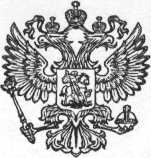 Российская ФедерацияБрянская областьТрубчевский  районЮровская  сельская администрация ПОСТАНОВЛЕНИЕот   « 15     « мая   2023 г. 		                         № 19В целях обеспечения сохранения, развития и восстановления зеленого фонда  Юровского сельского поселения, в соответствии с Федеральным законом от 06.10.2003 № 131-ФЗ «Об общих принципах организации местного самоуправления в Российской Федерации», Федеральным Законом от 10.01.2002 № 7-ФЗ «Об охране окружающей среды», Законом Брянской области от 09.04.2008 № 26-З «О защите зеленых насаждений», Правилами благоустройства территории Юровского сельского поселения Брянской области, утвержденными решением от 29.12.2020 года № 4-50, Порядком предоставления порубочного билета и (или) разрешения на пересадку деревьев и кустарников на территории Юровского сельского поселения, утвержденным постановлением Юровской  сельской администрации от 25.10.2022г. № 51, руководствуясь Уставом  Юровского сельского поселенияПОСТАНОВЛЯЮ:1. Утвердить методику расчета восстановительной стоимости за вынужденную вырубку (снос) зеленых насаждений и размера ущерба при незаконных рубках, повреждении, уничтожении зеленых насаждений на территории  Юровского сельского поселения (Прилагается).2. 	Настоящее постановление разместить на официальном сайте Юровской сельской администрации.3. 	Контроль за исполнением настоящего постановления оставляю за собой.Глава  Юровскойсельской администрации:                                     М.В.ЧубченкоПриложениек постановлению Юровской  сельской администрации от « 15 « мая 2023 года № 19МЕТОДИКАрасчета восстановительной стоимости за вынужденную вырубку (снос) зеленых насаждений и размера ущерба при незаконных рубках, повреждении, уничтожении зеленых насаждений на территории   Юровского сельского поселения1. Настоящая Методика расчета восстановительной стоимости за вынужденную вырубку (снос) зеленых насаждений и расчета ущерба при незаконных рубках, повреждении, уничтожении зеленых насаждений на территории Юровского сельского поселения (далее - методика) определяет порядок расчета определения размера восстановительной стоимости, подлежащей перечислению в бюджет Юровского сельского поселения за вынужденную вырубку (снос) или повреждение, уничтожение зеленых насаждений на территории Юровского сельского поселения.2. В настоящей методике используются следующие понятия:- зеленые насаждения - древесно-кустарниковая и травянистая растительность естественного и искусственного происхождения, а также отдельно стоящие деревья и кустарники, не отнесенные к лесным насаждениям, создающие благоприятную окружающую среду в Юровском сельском поселении;- восстановительная стоимость зеленых насаждений - денежные средства, покрывающие затраты на восстановление деревьев, кустарников, газонов, цветников в случае, если посадка зеленых насаждений юридическими, физическими или уполномоченными ими лицами осуществляться не будет;- незаконная рубка зеленых насаждений - снос зеленых насаждений в отсутствие разрешительных документов, предусмотренных Правилами благоустройства Юровского сельского поселения;- повреждение зеленых насаждений - причинение вреда кроне, стволу, корневой системе растений, не влекущее прекращение роста (повреждение ветвей, корневой системы, нарушение целостности коры, нарушение целостности напочвенного покрова, загрязнение зеленых насаждений либо почвы в корневой системе вредными веществами, поджог и иное причинение вреда);- уничтожение зеленых насаждений - причинение вреда кроне, стволу, корневой системе растений, влекущее прекращение роста.3. Определение восстановительной стоимости зеленых насаждений производится, основываясь по преобладающим породам в расчете на одно дерево, куст, один погонный метр кустарниковой растительности, один квадратный метр газона или цветника, затратах на их создание и содержание с применением соответствующих утвержденных коэффициентов.4. Расчет восстановительной стоимости зеленых насаждений производится по элементам озеленения отдельно для деревьев, кустарников, газонов и цветников.Восстановительная стоимость зависит от группы ценности породы, возраста, состояния растений, затрат на приобретение и выращивание посадочного материала и текущий уход.5. Восстановительная стоимость деревьев, кустарников, газонов и цветников производится в расчете на 1 дерево, 1 кустарник, 1 погонный метр живой изгороди, 1 квадратный метр газона, 1 квадратный метр цветника в рублях и рассчитывается по формуле:S = (Зе + Тi x В) х N x Kсост x Kзн x Kд x Кнс, где:S - сумма восстановительной стоимости деревьев, кустарников, газонов и цветников;Зе - единовременные затраты по посадке деревьев, кустарников, созданию газонов и цветников, определяются суммированием затрат на приобретение посадочного материала, растительного грунта, затрат по очистке и планировке территории, созданию дренажа, посадке деревьев и кустарников, накладных расходов и плановой прибыли;Тi - величина текущих издержек по уходу за зелеными насаждениями, определяемых структурой затрат по уходу за зелеными насаждениями. При этом используются нормативные значения в расчете на одно дерево, один квадратный метр газона и т.д. В случае отсутствия данных об удельных текущих затратах, приходящихся на единичный объект, расчет данного показателя производится на основе данных об общих затратах на единицу площади и нормативного количества деревьев или кустарников на единице оцениваемой территории.Примечание: Наименование работ и стоимость материалов при расчете единовременных затрат на посадку зеленых насаждений и текущих издержек по уходу за ними применяются в соответствии с территориальными единичными расценками на строительные работы в Брянской области.При отсутствии обновленных сметных расчетов значение восстановительной стоимости умножается на расчетные коэффициенты к базовым ценам, применяемые в строительной сфере по состоянию на текущий месяц (Кинд):Св (на текущий период) = Св (на имеющийся период) x Кинд;В - возраст деревьев, кустарников на момент оценки.N - количество уничтоженных или поврежденных деревьев, кустарников, газонов и цветников;Kсост, Kзн, Кд, Кнс - коэффициент восстановительной стоимости, размер которой определяется в соответствии с пунктами 6, 7, 8 и 9 настоящей методики.6. В соответствии с характеристикой качественного состояния зеленых насаждений определены следующие коэффициенты по качеству зеленых насаждений, которые следует применять при определении восстановительной стоимости:Kсост - коэффициент качественного состояния деревьев, кустарников, газонов, цветников:Примечание:Качественное состояние газонов определяется по следующим признакам:- 1,5 - хорошее - поверхность хорошо спланирована, травостой густой, однородный, равномерный, регулярно стригущийся, цвет интенсивно зеленый, отсутствие нежелательной растительности и мха, площадь покрытия 90 - 100%);- 1,0 - удовлетворительное - поверхность газона с заметными неровностями, травостой неровный, с примесью нежелательной растительности и сорняков, нерегулярно стригущийся, цвет зеленый, плешин и вытоптанных мест нет, площадь покрытия не менее 75%;- 0,5 - неудовлетворительное - травостой изреженный, неоднородный, много нежелательной растительности и широколиственных сорняков, окраска газона неравномерная, с преобладанием желтых оттенков, лесного мха, много плешин и вытоптанных мест.Качественное состояние цветников определяется по следующим признакам:- 1,5 - хорошее - поверхность тщательно спланирована, почва хорошо удобрена, растения хорошо развиты, равные по качеству, отпада нет, уход регулярный, сорняков нет;- 1,0 - удовлетворительное - поверхность грубо спланирована, с заметными неровностями, почвы слабо удобрены, растения нормально развиты, отпад заметен, сорняки единичны, ремонт цветников нерегулярный;- 0,5 - неудовлетворительное - почвы не удобрены, поверхности спланированы крайне грубо, растения слабо развиты, отпад значительный, сорняков много.Качественное состояние деревьев определяется по следующим признакам:- 1,5 - хорошее - дерево здоровое, крона развита хорошо, прирост побегов интенсивный, облиствение или охвоение густое, равномерное, листья или хвоя нормальных размеров и окраски, любые повреждения листьев и хвои незначительны (менее 10%) и не сказываются на состоянии дерева, признаков болезней и вредителей нет; без механических повреждений (ран, повреждений ствола и скелетных ветвей, а также дупел нет);- 1,0 - удовлетворительное - дерево условно здоровое, но с замедленным ростом, с неравномерно развитой кроной, облиствение недостаточное, густота кроны снижена на 30%, заболевания и повреждения вредителями могут быть в начальной стадии, которые можно устранить, имеются незначительные механические повреждения и небольшие дупла, наличие 30% мертвых и (или) усыхающих ветвей;- 0,5 - неудовлетворительное - дерево сильно ослаблено, ствол имеет искривление, крона слабо развита или изрежена, возможна суховершинность и усыхание кроны более 75%, слабое облиствение, густота кроны снижена более чем на 60%, наличие более 60% мертвых и (или) усохших ветвей, прирост однолетних побегов незначительный, имеются признаки болезней и вредителей, механические повреждения стволов значительные, имеются дупла.Качественное состояние кустарников определяется по следующим признакам:- 1,5 - хорошее - кустарники нормально развитые, здоровые, густо облиственные по всей высоте, любые повреждения листьев незначительны (менее 10%) и не сказываются на состоянии кустарника, сухих и отмирающих стеблей нет; механических повреждений и поражений болезнями нет, окраска и величина листьев нормальные;- 1,0 - удовлетворительное - кустарники здоровые, с признаками замедленного роста, недостаточно облиственные, густота кроны снижена на 30%, с наличием 30% усыхающих побегов, кроны односторонние, сплюснутые, стебли частично снизу оголены, имеются незначительные механические повреждения и повреждения вредителями;- 0,5 - неудовлетворительное - ослабленные, переросшие, сильно оголенные снизу, листва мелкая, густота кроны снижена более чем на 60%, с наличием более 60% усыхающих побегов, с сильными механическими повреждениями, пораженные болезнями.7. Кзн (коэффициент значимости зеленых насаждений) - учитывает средозащитную, природоохранную, историко-культурную, рекреационную и эстетическую ценность зеленых насаждений и устанавливается в зависимости от функционального назначения зеленых насаждений:- 5 - для насаждений, произрастающих в центральной части поселения;- 3,5 - для зеленых насаждений общего пользования (парков, скверов, садов, улиц и насаждений при административных и общественных учреждениях);- 3 - для внутримикрорайонных зеленых насаждений (жилых кварталов, микрорайонов, индивидуальных домов);- 2,5 - для зеленых насаждений ограниченного пользования (насаждения при детских дошкольных учреждениях, при учебных заведениях, при лечебных учреждениях, при промышленных предприятиях);- 2 - для защитных полос вдоль железных и автомобильных дорог, водоохранные полосы по берегам рек, озер и т.д.- 1,8- для насаждений, произрастающих в местах не указанных в настоящей методике.8. Коэффициент - Кд (коэффициент, учитывающий количество условных саженцев в качестве компенсации за диаметр, экологическую и ландшафтную ценность вырубаемого дерева)Коэффициент, учитывающий количество условных саженцев за удаленный (снесенный, уничтоженный) кустарник, - Кд = 0,5. Для декоративных кустарников Кд = 1,0.9. Коэффициент - Кнс (За незаконный снос зеленых насаждений применяется дополнительный коэффициент восстановительной стоимости, учитывающий состояние зеленого насаждения)- 5 - в случае незаконного сноса и (или) уничтожение зеленых насаждений приведший к гибели зеленых насаждений;- 2 - в случае повреждения зеленых насаждений, не влекущего прекращения роста.10. Заросли самосевных деревьев и кустарников самосевного или порослевого происхождения, образующие единый сомкнутый полог, рассчитываются следующим образом: каждые 100 квадратных метров приравниваются к 15 деревьям диаметром 8 сантиметров.Если дерево имеет несколько стволов, то в расчетах компенсационной стоимости учитывается один ствол с наибольшим диаметром. Если второстепенный ствол достиг в диаметре 5 сантиметров и растет на расстоянии более 0,5 метра от основного ствола на высоте 1,3 метра, то данный ствол считается за отдельное дерево.Для определения диаметра дерева на уровне 1,3 метра при незаконном сносе (спиле) у комлевой части применяется коэффициент 0,8 к диаметру пня в коре.11. Организации и граждане освобождаются от оплаты восстановительной стоимости при сносе зеленых насаждений в случаях: восстановления по заключению органов по надзору в сфере защиты прав потребителей и благополучия человека нормативного светового режима в помещениях, затеняемых деревьями и кустарниками; вырубки деревьев и кустарников, высаженных с нарушением установленных норм и правил; удаления аварийных, сухостойных деревьев и кустарников.12. За незаконную рубку и повреждение зеленых насаждений применяется ответственность в соответствии с действующим законодательством. Применение видов ответственности не освобождает от возмещения причиненного ущерба.13. Во всех случаях, связанных со сносом, пересадкой, повреждением и уничтожением зеленых насаждений, попадающих в зону строительства и производства работ, организация предусматривает в соответствующей смете восстановительную стоимость зеленых насаждений за ущерб, наносимый зеленому фонду, и (или) дополнительную стоимость работ по их восстановлению и проведению компенсационных посадок.14. Лица, в интересах которых планируется выполнение работ по рубке (сносу), обрезке и (или) пересадке зеленых насаждений, обязаны обратиться в Юровского сельскую администрацию с заявкой об определении размера восстановительной стоимости зеленых насаждений.Юровская сельская администрация оформляет в установленном порядке акт обследования зеленых насаждений с указанием размера восстановительной стоимости зеленых насаждений и вручает заявителю копию указанного акта и счет на оплату восстановительной стоимости. Срок оплаты по указанному счету не может составлять более пяти рабочих дней.15. Средства от оплаты восстановительной стоимости поступают в бюджет Юровского сельского поселения.16. В случае уклонения соответствующих лиц от оплаты восстановительной стоимости зеленых насаждений Юровская сельская администрация вправе обратиться в суд с иском о взыскании ущерба. При этом размер ущерба определяется, как размер восстановительной стоимости зеленых насаждений, рассчитанный в соответствии с настоящим Положением.Об утверждении методики расчета восстановительной стоимости за вынужденную вырубку (снос) зеленых насаждений и размера ущерба при незаконных рубках, повреждении, уничтожении зеленых насаждений на территории  Юровского сельского поселенияКоэффициенты, учитывающие количество условных саженцевв качестве компенсации за диаметр, экологическуюи ландшафтную ценность вырубаемого дереваКоэффициенты, учитывающие количество условных саженцевв качестве компенсации за диаметр, экологическуюи ландшафтную ценность вырубаемого дереваДиаметр дерева на высоте 1,3 мКддо 10 см1от 10,1 - 15 см1,5от 15,1 - 25 см2,0от 25,1 - 35 см2,5от 35,1 - 40 см3,0свыше 40,1 см3,0 + 0,5 (за каждые 5 см диаметра)